FICHA DE INSCRIPCION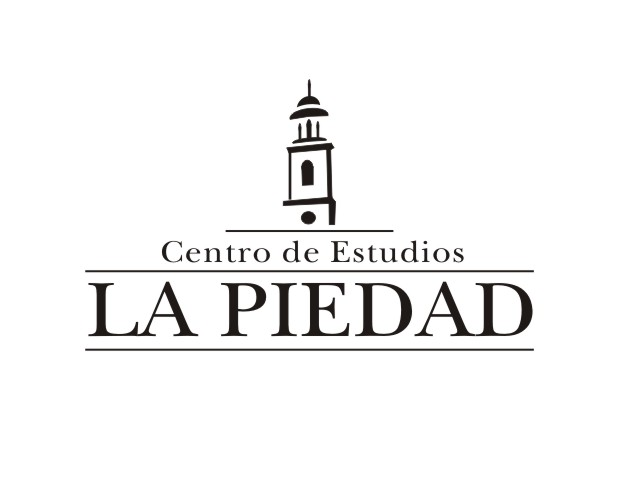 “Gestión de la calidad en la Unidades de Auditoría Interna”1. NOMBRE Y APELLIDO.....................................................................................     TIPO Y Nº DE DOCUMENTO........................................................................... 2. ULTIMO NIVEL DE EDUCACION ALCANZADO..............................................3. CARGO.........................................................	NIVEL	..........................................4. ORGANISMO....................................................................................................5. TELEFONO...................................................INTERNO:...................................       E-MAIL..............................................................................................................6. DIAS Y HORARIO..............................................................7. AFILIADO A.P.O.C. 	SI		NO 	8. AUTORIZACION DEL SUPERIOR:AUTORIZO AL AGENTE A REALIZAR EL PRESENTE CURSO. (SELLO ACLARATORIO Y FUNCION DEL AUTORIZANTE)Nota: se considera inscripta aquella persona que haya remitido la presente ficha debidamente firmada por fax al 4373-2916 / 2993.